О внесении изменений в постановление
Администрации ЗАТО г. Зеленогорска от 18.05.2020 № 78-п «Об утвержденииПоложения и персонального состава 
комиссии по делам несовершеннолетних и защите их прав города Зеленогорска»	В связи с кадровыми изменениями, на основании Акта проверки осуществления органами местного самоуправления ЗАТО г. Зеленогорска государственных полномочий по созданию и обеспечению деятельности комиссии по делам несовершеннолетних и защите их прав от 23.06.2021 № 5, руководствуясь Уставом города Зеленогорска,ПОСТАНОВЛЯЮ:Внести в постановление Администрации ЗАТО г. Зеленогорска от 18.05.2020 № 78-п «Об утверждении Положения и персонального состава комиссии по делам несовершеннолетних и защите их прав города Зеленогорска» изменения, изложив приложение № 2 в редакции согласно приложению к настоящему постановлению.Настоящее постановление вступает в силу в день, следующий за днем его опубликования в газете «Панорама». Глава ЗАТО г. Зеленогорска						М.В. Сперанский                                                                      Приложениек постановлению Администрации                                                                      ЗАТО г. Зеленогорска                                                                      от 02.12.2021 № 185-пПриложение № 2к постановлению АдминистрацииЗАТО г. Зеленогорскаот 18.05.2020 № 78-пПерсональный составкомиссии по делам несовершеннолетних и защите их правгорода ЗеленогорскаКоваленко Лариса Васильевна	заместитель Главы ЗАТО 
г. Зеленогорска по вопросам социальной сферы, председатель комиссии;Ковалев Максим Сергеевич	начальник Отдела МВД России 
по ЗАТО г. Зеленогорск, 
заместитель председателя комиссии 
(по согласованию);Маслова Галина Ивановна	начальник отдела дошкольного, 
общего и дополнительного 
образования Управления образования Администрации ЗАТО г. Зеленогорска, заместитель председателя комиссии;Михайлова Татьяна Анатольевна	главный специалист Администрации ЗАТО г. Зеленогорска - ответственный секретарь комиссии по делам несовершеннолетних и защите их прав города Зеленогорска;члены комиссии:Авдюкова Наталья Валерьевна	ведущий специалист Администрации ЗАТО г. Зеленогорска по работе с несовершеннолетними комиссии по делам несовершеннолетних и защите их прав города Зеленогорска;Александровская Ирина Витальевна	ведущий специалист отдела дошкольного, общего и дополнительного образования Управления образования Администрации ЗАТО г. Зеленогорска;Безвершук Наталья Александровна	начальник отдела опеки и попечительства Администрации ЗАТО г. Зеленогорска;Боякова Светлана Сергеевна	начальник ОДН ОУУПиПДН Отдела МВД России по ЗАТО г. Зеленогорск (по согласованию);Вавулина Наталья Владимировна	заместитель директора по воспитательной работе КГБОУ «Зеленогорская общеобразовательная школа-интернат» (по согласованию);Гущина Елена Александровна	начальник филиала по г. Зеленогорску ФКУ УИИ ГУФСИН России 
по Красноярскому краю 
(по согласованию);Демина Лариса Петровна	инспектор по пропаганде безопасности дорожного движения ОГИБДД Отдела МВД России по ЗАТО г. Зеленогорск (по согласованию);Иванова Дина Александровна	депутат Совета депутатов ЗАТО 
г. Зеленогорска (по согласованию);Ким Ирина Георгиевна	заместитель директора КГКУ «ЦЗН ЗАТО г. Зеленогорска» (по согласованию);Кириченко Елена Михайловна	директор КГКУ «Зеленогорский детский дом» (по согласованию);Колосов Олег Владимирович	руководитель Рыбинского МСО ГСУ СК России по Красноярскому краю и Республике Хакасия (по согласованию);Корниенко Анна Васильевна	инспектор отдела федерального государственного пожарного надзора ФГКУ «Специальное управление ФПС № 19 МЧС России» (по согласованию);Лебедева Марина Георгиевна	заместитель директора КГБПОУ «Зеленогорский техникум промышленных технологий и сервиса» (по согласованию);Ляхова Елена Евгеньевна	заведующий педиатрическим отделением детской городской поликлиники филиала ФГБУ ФСНКЦ ФМБА России КБ № 42 (по согласованию);Марченко Валентина Олеговна	директор КГБУ СО Центр семьи «Зеленогорский» (по согласованию);Матвейчук Наталья Никандровна	представитель Уполномоченного по правам ребенка в Красноярском крае по ЗАТО г. Зеленогорск (по согласованию);Окладная Елена Владимировна	начальник отдела предоставления мер социальной поддержки семьям с детьми территориального отделения КГКУ «УСЗН» (по согласованию);Сурков Олег Анатольевич	врач психиатр–нарколог филиала ФГБУ ФСНКЦ ФМБА России КБ № 42 (по согласованию);Чичков Андрей Валериевич	настоятель собора преподобного Серафима Саровского города Зеленогорска (по согласованию);Шульга Анастасия Ивановна	директор Муниципального бюджетного учреждения «Молодёжный центр».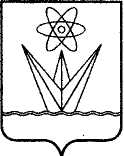 АДМИНИСТРАЦИЯЗАКРЫТОГО АДМИНИСТРАТИВНО – ТЕРРИТОРИАЛЬНОГО ОБРАЗОВАНИЯ  ГОРОДА  ЗЕЛЕНОГОРСКА КРАСНОЯРСКОГО КРАЯП О С Т А Н О В Л Е Н И ЕАДМИНИСТРАЦИЯЗАКРЫТОГО АДМИНИСТРАТИВНО – ТЕРРИТОРИАЛЬНОГО ОБРАЗОВАНИЯ  ГОРОДА  ЗЕЛЕНОГОРСКА КРАСНОЯРСКОГО КРАЯП О С Т А Н О В Л Е Н И ЕАДМИНИСТРАЦИЯЗАКРЫТОГО АДМИНИСТРАТИВНО – ТЕРРИТОРИАЛЬНОГО ОБРАЗОВАНИЯ  ГОРОДА  ЗЕЛЕНОГОРСКА КРАСНОЯРСКОГО КРАЯП О С Т А Н О В Л Е Н И ЕАДМИНИСТРАЦИЯЗАКРЫТОГО АДМИНИСТРАТИВНО – ТЕРРИТОРИАЛЬНОГО ОБРАЗОВАНИЯ  ГОРОДА  ЗЕЛЕНОГОРСКА КРАСНОЯРСКОГО КРАЯП О С Т А Н О В Л Е Н И ЕАДМИНИСТРАЦИЯЗАКРЫТОГО АДМИНИСТРАТИВНО – ТЕРРИТОРИАЛЬНОГО ОБРАЗОВАНИЯ  ГОРОДА  ЗЕЛЕНОГОРСКА КРАСНОЯРСКОГО КРАЯП О С Т А Н О В Л Е Н И Е02.12.2021г. Зеленогорскг. Зеленогорск№185-п